ИА «Татар-информ»				          			        24 августа 2020 года,        12:00 ч.ПРЕСС-РЕЛИЗПресс-конференция на тему«О ходе реализации регионального проекта «Сохранение лесов в Республике Татарстан» в рамках федерального проекта «Сохранение лесов» национального проекта «Экология» в 2020 году»   Участник:Кузюров Равиль Афраимович – министр лесного хозяйства Республики ТатарстанРегиональный проект «Сохранение лесов в Республике Татарстан» в рамках федерального проекта «Сохранение лесов» национального проекта «Экология» начал реализовываться в 2019 году. Его главная цель – обеспечение баланса выбытия и воспроизводства лесов в соотношении 100% к 2024 году. Для достижения этой цели установлены 2 основных индикатора: «отношение площади лесовосстановления и лесоразведения к площади вырубленных и погибших лесных насаждений, %» и «ущерб от лесных пожаров, млн. рублей». Проектное значение первого показателя в 2020 году составляет 69,8%. В текущем году весенний лесокультурный сезон в Республике Татарстан был открыт 10 апреля и завершен 18 мая. За данный период по региональному проекту сотрудниками подведомственных учреждений Министерства лесного хозяйства РТ – лесхозов были проведены работы по лесовосстановлению на площади 2305 га. Из них посадка лесных культур – на площади 2193 га, лесоразведение – на 103 га, комбинированное лесовосстановление – на 9 га.Стоит отметить, что в Татарстане были выполнены и другие работы в рамках весеннего лесокультурного сезона. Так, были заложены защитные лесные насаждения по государственной программе «Развитие лесного хозяйства Республики Татарстан» на землях сельскохозяйственного назначения на общей площади 2413 га, проведено дополнение лесных культур на площади 2578 га, посев семян в базисных лесных питомниках – на 23 га.В настоящее время в Татарстане выполняется еще один вид работ, а именно – содействие естественному лесовосстановлению. По состоянию на 24 августа т.г. такие мероприятия проведены на площади 1047 га. Данный способ воспроизводства лесов предусматривает создание благоприятных условий для естественного возобновления подроста ценных пород путем минерализации поверхности почвы, естественного заращивания и сохранения подроста при валке деревьев. Всего такие работы будут выполнены на общей площади 2480 га. По состоянию на 24 августа т.г. значение целевого индикатора «Отношение площади лесовосстановления и лесоразведения к площади вырубленных и погибших лесных насаждений» составляет уже 130% (181% от плана).Дополнительными показателями регионального проекта являются «Запас семян лесных растений для лесовосстановления и лесоразведения» и «Количество выращенного посадочного материала лесных растений». Их плановые значения на текущий год – 11,4 тонны семян и 31 млн. штук стандартного посадочного материала соответственно.На сегодняшний день специалистами подведомственных учреждений Министерства собрано 546 кг семян, из них сосны – 404 кг, ели – 103 кг, лиственницы – 16 кг, прочих пород – 23 кг. Значительная часть семян будет собрана в сентябре.Благодаря слаженной работе специалистов Министерства лесного хозяйства РТ, его подведомственных учреждений, Главного управления МЧС России по РТ, органов исполнительной власти муниципальных районов, а также проведенным противопожарным мероприятиям, в Республике Татарстан удалось избежать чрезвычайных ситуаций в ходе пожароопасных сезонов с 2011 по 2019 годы. В 2020 году пожароопасный сезон в лесах был открыт 6 апреля. В рамках подготовки к нему был разработан и утвержден «Сводный план тушения лесных пожаров на территории Республики Татарстан» на 2020 год, проверены все лесопожарные станции II и III типа, пункты сосредоточения противопожарного инвентаря при лесхозах республики, проведено множество встреч с главами сельских поселений, населением, арендаторами, владельцами земельных участков, прилегающих к лесному фонду. Также было выдано 1,4 тыс. шт. предостережений юридическим лицам и индивидуальным предпринимателям о недопустимости нарушения правил пожарной безопасности в лесах.Кроме особого противопожарного режима, в этом году в связи с высоким классом пожарной опасности в лесах Постановлением Кабинета Министров РТ от 14.07.2020 №589 в Республике Татарстан было введено ограничение пребывания граждан в лесах и въезда в них транспортных средств с 15 июля на 21 календарный день. Ограничения были установлены в отношении лесов, расположенных на землях лесного фонда республики. Пожарную безопасность в лесу обеспечивают 20 лесопожарных станций II типа при лесхозах и 5 лесопожарных станций III типа при ГБУ РТ «Лесопожарный центр». Численность лесопожарных формирований составляет 675 человек, оснащенность – 342 ед. различной техники. На случай чрезвычайной ситуации предусмотрено дополнительное привлечение сил и средств подразделений пожарной охраны и организаций общей численностью 2822 человека, в оснащении которых имеется 512 ед. техники. Кроме того, имеется возможность привлечь силы и средства организаций, осуществляющих и не осуществляющих использование лесов, численностью 2586 человек, в оснащении которых имеется 679 ед. различной техники.В настоящее время во всех лесничествах Республики Татарстан проводится комплекс мероприятий по противопожарному обустройству лесов. В его рамках в республике создано 2670,2 км новых противопожарных минерализованных полос и проведен уход за имеющимися барьерами общей протяженностью 5448,9 км.Также по состоянию на 24 августа т.г. выполнены работы по строительству дорог противопожарного назначения общей протяженностью 80 км и их реконструкции – 325 км. Кроме того, установлено более 790 шт. стендов, знаков и указателей, содержащих информацию о мерах пожарной безопасности в лесах и проведено благоустройство 225 мест отдыха граждан, пребывающих в лесах.Ведется космический мониторинг пожароопасной обстановки, авиационный (1,2 млн. га) и наземный (11 тыс. га). Кроме того, круглосуточно работает региональная диспетчерская служба ГБУ РТ «Лесопожарный центр» (тел. 8-800-100-94-00, 8 (843) 221-37-95). По состоянию на 24 августа т.г. вынесено 20 постановлений за нарушение требований пожарной безопасности в лесах на общую сумму 92,5 тыс. рублей.По данным региональной диспетчерской службы ГБУ РТ «Лесопожарный центр», по состоянию на 24 августа т.г. зафиксированы 248 случаев возгораний на приграничных к лесному фонду территориях на общей площади 68,8 га. Пожаров в лесном фонде не зарегистрировано.В целом в 2020 году на реализацию регионального проекта «Сохранение лесов в Республике Татарстан» из федерального бюджета было выделено финансирование в размере 197,7 млн. рублей, в т.ч. на закупку техники – 46,4 млн. рублей. На данные средства были закуплены 8 ед. лесопосадочных агрегатов, 21 ед. культиваторов лесных бороздных, 7 ед. плугов, 9 ед. пожарных автоцистерн, 2 ед. малых лесопатрульных комплексов и 2 установки противопожарные высокого давления.  МИНИСТЕРСТВОЛЕСНОГО ХОЗЯЙСТВАРЕСПУБЛИКИ ТАТАРСТАНЯмашева пр., д.37 А, г. Казань, 420124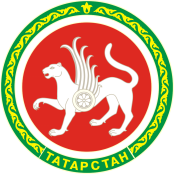 ТАТАРСТАН РЕСПУБЛИКАСЫУРМАН ХУҖАЛЫГЫМИНИСТРЛЫГЫЯмашева пр., 37нчы А йорт, Казан шәh,420124Тел. (843) 221-37-01, Факс  221-37-37, Е-mail: Minleshoz@tatar.ru, сайт: Minleshoz.tatarstan.ruТел. (843) 221-37-01, Факс  221-37-37, Е-mail: Minleshoz@tatar.ru, сайт: Minleshoz.tatarstan.ruТел. (843) 221-37-01, Факс  221-37-37, Е-mail: Minleshoz@tatar.ru, сайт: Minleshoz.tatarstan.ru